Ottis L. McLaughlinMay 23, 1875 – November 22, 1950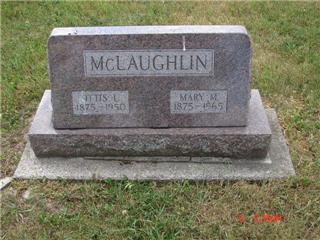 Photos by SmalltownOttis L McLaughlin
in the Indiana, Death Certificates, 1899-2011
Name: Ottis L McLaughlin
Gender: Male
Race: Wh
Age: 78
Marital status: Married
Birth Date: 23 May 1875
Birth Place: Indiana
Death Date: 22 Nov 1950
Death Place: Bluffton, Wells, Indiana, USA
Father: Perry McLaughlin
Mother: Emily Hunt
Informant: Mrs. Ruben Percell; Markle, Indiana
Burial: November 24, 1950; Rockford Methodist; Rockford, Indiana